от    21 ноября  2017 №    320Об утверждении Программы комплексного развития социальной инфраструктуры муниципального образования Красноозерное сельское поселение муниципального образования Приозерский муниципальный район Ленинградской области на период 2017  по 2030  годыВ целях реализации положений статьи 8 Градостроительного кодекса Российской Федерации и Федерального закона от 29 декабря 2014 года № 456-ФЗ «О внесении изменений в Градостроительный кодекс Российской Федерации и отдельные законодательные акты Российской Федерации», в соответствии с Федеральным законом от 06 октября 2003 года № 131-ФЗ «Об общих принципах организации местного самоуправления в Российской Федерации», Постановлением Правительства Российской Федерации от 01 октября 2015 года № 1050 «Об утверждении требований к программам комплексного развития социальной инфраструктуры поселений, городских округов», Уставом муниципального образования Красноозерное сельское поселение муниципального образования Приозерский муниципальный район Ленинградской области, Администрация муниципального образования Красноозерное сельское поселение  муниципального образования Приозерский муниципальный район Ленинградской области ПОСТАНОВЛЯЕТ:Утвердить  Программу комплексного развития социальной инфраструктуры муниципального образования Красноозерное сельское поселение муниципального образования Приозерский муниципальный район Ленинградской области на период 2017  по 2030  годы.2. Опубликовать настоящее постановление в средствах массовой информации и на официальном сайте администрации муниципального образования Красноозерное сельское поселение http://krasnoozernoe.ru/. 3. Настоящее постановление вступает в силу с момента его опубликования.4. Контроль за исполнением настоящего постановления оставляю за собой.Глава администрации						Ю.Б. ЗаремскийАнкру О.; 8 (813 79) 67-516Разослано: Дело-1; Прокуратура-1; Сайт администрации -1; «ЛЕНОБЛИНФОРМ»-1.  УТВЕРЖДЕНАПостановление адмиистрациимуниципального образования Красноозерное сельское поселение муниципального образования Приозерский муниципальный район  Ленинградской областиот  21.11.2017 года № 320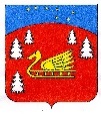 Программакомплексного развития социальной инфраструктурымуниципального образования Красноозерное сельское поселение муниципального образования Приозерский муниципальный районЛенинградской областиИсполнитель:Заместитель главы администрации муниципального образования Красноозерное сельское поселение Анкру Ольга, тел. 8(813-79)67-516ОГЛАВЛЕНИЕПаспорт Программы комплексного развития социальной инфраструктуры  муниципального образования Красноозерное сельское поселение муниципального образования Приозерский муниципальный район   Ленинградской области на период 2017 по 2030 годы………………………………………………………………………………….…………….…..4Характеристика существующего состояния социальной инфраструктуры муниципального образования Красноозерное сельское поселение муниципального образования  Приозерский муниципальный район Ленинградской области ………………………… ………………………...6Социально-экономическое состояние поселения, сведения о градостроительной деятельности на территории поселения……………………………………………………………..6Анализ геоэкономического расположения муниципального образования………………...…6Технико-экономические параметры существующих объектов социальной инфраструктуры поселения, сложившийся уровень обеспеченности населения поселения услугами в области физической культуры, массового спорта, культуры, образования, здравоохранения………….10Мероприятия по проектированию, строительству и реконструкции объектов социальной инфраструктуры муниципального образования Красноозерное сельское поселение Приозерский  муниципальный район Ленинградской области………………………………..…15Оценка нормативно-правовой базы, необходимой для функционирования и развития социальной инфраструктуры муниципального образования Красноозерное сельское поселение ………………………………………………………………………………………………………..194. Мероприятия по проектированию, строительству и реконструкции объектов социальной инфраструктуры……………………………………………………………………………………..20Паспорт программы комплексного развития социальной инфраструктуры муниципального образования Красноозерное сельское поселение муниципального образования Приозерский муниципальный районЛенинградской области1. Характеристика существующего состояния социальной инфраструктурымуниципального образования Красноозерное сельское поселение муниципального образования  Приозерский муниципальный район Ленинградской области    1.1.	Социально-экономическое состояние поселения,сведения о градостроительной деятельности на территории поселенияЛенинградская область – субъект Российской Федерации, который входит в состав Северо-Западного федерального округа.Ленинградская область является крупнейшим транспортно-логистическим узлом Северо-Западного федерального округа. На территории Ленинградской области располагаются крупнейшие российские порты Балтии (Приморск, Усть-Луга, Высоцк, Выборг).Протяженность железных дорог на территории Ленинградской области превышает 2,4 тыс. км, и обеспечивает связь с соседними регионами Российской Федерации и странами Европейского Союза (Финляндия, Эстония).На территории Ленинградской области проложено свыше 22,5 тыс. км автомобильных дорог, из них пять дорог федерального значения (федеральные трассы «Россия», «Скандинавия», «Кола», «Псков», «Нарва») и 11 основных магистралей регионального значения.Специфической особенностью Ленинградской области является ее приморское положение и одновременно расположение на развилке двух транспортных направлений – на северо-запад, через Карельский перешеек в направлении Северной Европы и на запад, в страны Восточной, Центральной и Западной Европы.Анализ геоэкономического расположения муниципального образования. Муниципальное образование Красноозёрное сельское поселение входит в состав муниципального образования Приозерский муниципальный район Ленинградской области. Муниципальное образование  Красноозёрное сельское поселение расположено в юго-западной части Приозерского муниципального района Ленинградской области и имеет границы:на севере – с территорией Ромашкинского сельского поселения Приозерского муниципального района;на северо-востоке – с территорией Петровского сельского поселения и Раздольевского сельскго поселение муниципального образования Приозерского муниципального района;на востоке – с территорией Мичуринского сельского поселения и Раздольевского сельского поселения Приозерского муниципального района;на юго-востоке – с территорией Раздольевского сельского поселения Приозерского муниципального района;на юге, юго-западе, западе, северо-западе – с территорией Выборгского муниципального района Ленинградской области.Общая площадь территории муниципального образования  Красноозёрное сельское поселение в границах, установленных законом Ленинградской области от 1 сентября 2004 года № 50-оз – .  В соответствии с областным законом от 15 июня 2010 года № 32-оз «Об административно-территориальном устройстве Ленинградской области и порядке его изменения» на территории муниципального образования Красноозёрное сельское поселение    расположены пять населенных пунктов, в том числе:деревня Васильеводеревня Красноозёрноедеревня Светлоедеревня Силинодеревня Четверяково.Административный центр муниципального образования  Красноозёрное сельское поселение — деревня Красноозёрное.Транспортные магистрали являются основными планировочными осями, в зоне влияния которых сконцентрирована большая часть населенных пунктов, хозяйственные и инфраструктурные объекты. По указанным железным и автомобильным дорогам осуществляются внешние транспортные связи поселения.Основным видом производственной деятельности на территории сельского поселения является сельское хозяйство. Самые крупные предприятия указаны в Таблице 1. Таблица  1* в числителе – численность работающих в летний период, в знаменателе – в зимний периодВ деревне Светлое расположена радиоастрономическая обсерватория Светлое Института прикладной астрономии Российской академии наук, являющейся неотъемлемой частью радиоинтерферометрического комплекса «Квазар-КВО». Обсерватория введена в эксплуатацию в 1997 году, она создана научно-технической и промышленной кооперацией российских организаций и организаций ряда стран СНГ под научно-методическим руководством Санкт-Петербургского научного центра Российской Академии наук (головная организация – Институт прикладной астрономии РАН), главным элементом обсерватории является 32-х метровый радиотелескоп нового поколения, один из лучших инструментов этого типа в мире.По данным Приозерского РОГС - территориального органа службы государственной статистики по Санкт-Петербургу и Ленинградской области  общее существующее количество рабочих мест на предприятиях, расположенных на территории Красноозёрного сельского поселения составляет 592 места. Распределение занятых по основным сферам экономики на территории Красноозёрного сельского поселения в динамике с 2002 года по 2009 год представлено в Таблице 2 Таблица 2 Анализируя данные таблиц  1  и 2, можно сделать следующие выводы:к основным видам деятельности на территории Красноозёрного сельского поселения относятся сельское хозяйство – 34,0% рабочих мест и деятельность по организации отдыха, спорта (в том числе общественное питание) регионального уровня – 49,0 % рабочих мест в зимний период;самым крупным предприятиями на территории муниципального образования на протяжении последнего десятилетия остается сельскохозяйственное предприятии - АО ПЗ «Красноозёрное», занимающееся племенным животноводством и производством мясо-молочной продукции, но количество работающих на нем уменьшилось на 28,2 %;активно развиваются предприятия по организации отдыха, спорта и сопутствующие им предприятия обслуживания (гостиницы, предприятия общественного питания, торговли, бытового обслуживания) – горнолыжные курорты «Снежный», «Золотая долина», курорт «Красное озеро»;доля работающих в учреждениях социальной сферы (образование, здравоохранение, культура, предоставление социальных, коммунальных и персональных услуг) Население Красноозёрного сельского поселения проживает в пяти населенных пунктах. Распределение постоянного населения по населенным пунктам и плотность постоянного  населения приведены в Таблице 3 и на Диаграмме 1.Таблица 3Диаграмма 1. «Численность населения»Анализ данных таблицы 3  позволяет заключить:средняя плотность постоянного населения на жилых территориях Красноозёрного сельского поселения – низкая, составляет 4,25 чел. на га, что характерно для сельских поселений с застройкой индивидуальными жилыми домами с большими приусадебными участками (более );население по муниципальному образованию распределено неравномерно – наибольшая плотность населения на жилых территориях отмечается в деревне Красноозёрное (15,64 чел./га), где помимо застройки индивидуальными жилыми домами с участками расположена многоквартирная малоэтажная застройка.Существующая численность сезонного населения Красноозёрного сельского поселения определена, исходя из существующего количества участков в коллективных садоводств и дачах – 928 шт., среднего числа жителей на один участок – 1,55 чел. и коэффициента одновременности нахождения на территории коллективных садоводств и дачах 0,80. Существующая численность сезонного населения Красноозёрного сельского поселения ориентировочно составляет – 1,15 тыс.чел. При существующей площади территории садоводств и дач  существующая плотность сезонного населения Красноозёрного сельского поселения ориентировочно составляет 10 чел./га. Таким образом, максимальная общая численность населения Красноозёрного сельского поселения с учетом сезонного населения в летний период достигает 2,043 тыс.чел.Существующая демографическая структура населения по Красноозёрному сельскому поселению и Приозерскому муниципальному району в целом представлена в Таблице 4Таблица 4Общая площадь жилищного фонда составляет  18,9  тыс. кв. м. В дер. Красноозерное в 2016 году  введен в эксплуатацию 22-х квартирный дом, за последние годы предоставлено более 140 земельных участков под строительство индивидуальных жилых домов.1.3.	Технико-экономические параметрысуществующих объектов социальной инфраструктуры поселения, сложившийся уровень обеспеченности населения поселенияуслугами в области физической культуры, массового спорта, культуры,образования, здравоохраненияНа территории Красноозёрного сельского поселения расположены следующие объекты социальной инфраструктуры:детский сад МДОУ №33 на 56 мест в деревне Красноозёрное;средняя школа на 134 учащихся в деревне Красноозёрное;фельдшерско-акушерский пункт на 13 посещений в сутки в деревне Красноозёрное;предприятия розничной торговли – общей площадью торговых залов ;предприятия общественного питания – 527 посадочных мест в деревне Васильево;почтовое отделение в деревне Красноозёрное;клуб на 50 мест в деревне Красноозёрное;дом культуры на 200 мест в деревне Красноозёрное (ввод в эксплуатацию – 2011 год);библиотека на 9,7 тыс. томов в деревне Красноозёрное;спортивный зал площадью пола  в школе деревни Красноозёрное.Универсальная спортивная площадка  800  м2На территории поселения расположены три горнолыжных курорта (ГК «красное озеро», ГК «Золотая долина», ГК «Снжный»)Для оценки уровня обеспеченности населения Красноозёрного сельского поселения объектами социальной инфраструктуры выполнен расчет требуемого количества объектов социальной инфраструктуры.Нормативная потребность в объектах социальной инфраструктуры определена с учетом требований СП 42.13330.2011 «Градостроительство. Планировка и застройка городских и сельских поселений», СП 30-102-99 «Планировка и застройка территорий малоэтажного строительства». Потребность в физкультурно-спортивных сооружениях определена в соответствии с «Методикой определения нормативной потребности субъектов Российской Федерации в объектах физической культуры и спорта», утвержденной Распоряжением Правительства Российской Федерации №1683-р от 19.10.1999 г.Результаты расчета существующей обеспеченности постоянного населения Красноозёрного сельского поселения объектами социальной инфраструктуры представлены в таблице 5 и на диаграмме 2.Таблица 5Диаграмма 2 «Процент обеспеченности населения объектами социальной инфраструктуры»*      с учетом предприятий, расположенных на курортах** с учетом спортивного зала общеобразовательной школы в деревне КрасноозёрноеНа основании данных таблицы 6  можно сделать следующие выводы:уровень обеспеченности объектами образования достаточный, составляет по детским дошкольным учреждениям 152 %, по школьным учреждениям 111 %;уровень обеспеченности учреждениями культуры высокий – 485 %;уровень обеспеченности амбулаториями средний, составляет 77 %, стационаров и аптек на территории поселения нет, ближайшие больницы находятся в поселке Сосново (на 30 коек), в г.Приозерск (на 122 койки);уровень обеспеченности физкультурно-оздоровительными и спортивными сооружениями недостаточный, по спортзалам составляет 109 %, но единственный спортзал на территории поселения – школьный, бассейнов на территории поселения нет;уровень обеспеченности высокий по предприятиям торговли – 113 %;отсутствуют предприятия бытового обслуживания;уровень обеспеченности предприятиями общественного питания очень высокий, но предприятия общественного питания, расположенные, в основном, в деревне Васильево, рассчитаны не только на население муниципального образования, но и на посетителей горнолыжных курортов.В целом система социальной инфраструктуры не соответствует современным требованиям по номенклатуре услуг и радиусу доступности.2.    Мероприятия по проектированию, строительству и реконструкцииобъектов социальной инфраструктуры муниципального образования Красноозерное сельское поселение Приозерский  муниципальный район Ленинградской области  Развитие и размещение объектов социальной инфраструктуры на период 2017-2020 гг.1. Размещение объектов социальной инфраструктуры в пределах нормативной транспортной и пешеходной доступности для всех жителей муниципального образования.2. Размещение объектов социальной инфраструктуры с учетом потребностей маломобильных групп населения.Здравоохранение местного значения муниципального районаПериод до 2020 годареконструкция существующего фельдшерско-акушерского пункта в деревне Красноозёрное с увеличением мощности до 25 посещений в сменуПериод 2017-2030 годыреконструкция существующего фельдшерско-акушерского пункта в деревне Красноозёрное с увеличением мощности до 75 посещений в смену.Здравоохранение местного значения муниципального образованияПериод до 2020 годастроительство аптеки в деревне Красноозёрное;строительство раздаточного пункта молочной кухни площадью  в районе 1 деревни Силино;Период 2017-2030 годыстроительство раздаточного пункта молочной кухни площадью  в деревне Красноозёрное;развитие коммерческих объектов здравоохранения в объеме, соответствующем потенциальному спросу населения.Потребительский рынок1. Развитие на уровне кварталов магазинов мелкорозничной торговли с широким ассортиментом продовольственных и непродовольственных товаров, предприятий общественного питания и бытового обслуживания.2. Формирование в каждом населенном пункте в общественно-деловой зоне торгово-развлекательных центров с высоким уровнем торгового обслуживания и услуг (специализированные непродовольственные магазины, рестораны, кафе, интернет-кафе, услуги по ремонту бытовой техники, парикмахерские и салоны красоты, кинозалы и др.). 3. Строительство  за период до 2020 года объектов потребительского рынка в следующих объемах:предприятий розничной торговли –  торговой площади, в том числе в деревне Васильево – , в деревне Красноозёрное - , в деревне Светлое – , в районе 1 деревни Силино – , в районе 1 деревни Четверяково - ;предприятий общественного питания – 15 посадочных мест в районе 1 деревни Силино;предприятий бытового обслуживания – 4 рабочих мест, в том числе в деревне  Красноозёрное – 2 рабочих места, в деревне Светлое – 2 рабочих места.4. Строительство на расчетный срок  за период 2017-2030 годы объектов потребительского рынка в следующих объемах:предприятий розничной торговли –  торговой площади, в том числе в деревне Васильево – , в деревне Красноозёрное - , в деревне Светлое – , в районе 1 деревни Силино – , в районе 2 деревни Силино – , в районе 1 деревни Четверяково - , в районе 2 деревни Четверяково - ;предприятий общественного питания – 15 посадочных мест в деревне Красноозёрное;предприятий бытового обслуживания – 1 рабочих мест, в том числе в деревне  Красноозёрное – 3 рабочих места, в деревне Светлое – 2 рабочих места, в районе 1 деревни Силино - 2 рабочих места, в районе 1 деревни Четверяково - 2 рабочих места, в районе 2 деревни Четверяково - 2 рабочих места.Физическая  культура и спорт1. Развитие сети объектов физкультуры и спорта для населения, в том числе учреждений массового спорта в жилой среде.2. Размещение в общественно-деловых зонах каждого населенного пункта спортивно-оздоровительных комплексов, включающих в себя спортзал, тренажерный зал, бассейн, каток с искусственным льдом, сауны.3. Размещение в общественно-деловых зонах каждого населенного пункта открытых спортивных площадок.4. Строительство на   за период до 2017 года объектов физической культуры и спорта в следующих объемах:плоскостных сооружений – 3,34 тыс.м2, в том числе в деревне Васильево – 0,14 тыс.кв.м, в деревне Красноозёрное – 1,77 тыс.м2, в деревне Светлое – 0,74 тыс.м2, в районе 1 деревни Силино – 0,10 тыс. м2, в районе 1 деревни Четверяково – 0,55 тыс. м2, в районе 2 деревни Четверяково – 0,04 тыс.м2;спортивно-досугового комплекса с площадью залов  в деревне Красноозёрное;5. Строительство на расчетный срок Генерального плана за период 2017-2030 годы объектов физкультуры и спорта в следующих объемах:плоскостных сооружений – 5,24 тыс.м2, в том числе в деревне Васильево – 0,58 тыс. м2, в деревне Красноозёрное – 0,82 тыс.м2, в деревне Светлое – 0,98 тыс.м2, в районе 1 деревни Силино – 0,74 тыс.м2, в районе 2 деревни Силино – 0,29 тыс.м2, в районе 1 деревни Четверяково – 0,89 тыс.м2, в районе 2 деревни Четверяково – 0,94 тыс.м2;бассейна крытого площадью зеркала воды  в деревне Красноозёрное.Культура и искусство1. Капитальный ремонт   многопрофильного культурно-досугового центра в деревне Красноозёрное (срок сдачи – 2017 год), включающего зрительный зал, помещения для размещения библиотек, выставок и других видов культурного обслуживания, помещения для любительской деятельности.2. Размещение новых учреждений культурно-досугового типа для обеспечения деятельности творческих коллективов в общественных центрах жилых территории.Молодежная политика1. Развитие сферы досуга для детей и молодежи с максимальным приближением к жилью.2. Создание многопрофильных центров по работе с детьми и молодежью в деревнях Красноозёрное, Светлое на базе учреждений культуры и спорта общей площадью на 2017 год – , на 2030 год – .Образование1. Расширение и модернизация сети дошкольного образования и воспитания за счет  создания малокомплектных дошкольных учреждений, детских садов, совмещенных с начальной школой, семейных детских садов.2. Расширение состава школьных учреждений за счет гимназий, лицеев, негосударственных школ с углубленным изучением предметов.3. Развитие системы дополнительного образования и сферы досуга для детей, подростков и их родителей с максимальным приближением к жилью.4. Развитие центров дополнительного образования, преимущественно для старших школьников.5. Развитие сети начального профессионального образования.6. Строительство на 1 очередь Генерального плана за период до 2020 года объектов образования местного значения муниципального района в следующих объемах:детских дошкольных учреждений – на 25 мест в деревне Светлое.7. Строительство на расчетный срок Генерального плана за период 2017-2030 годы объектов образования местного значения муниципального района в следующих объемах:детских дошкольных учреждений – на 100 мест, в том числе в деревне Светлое – на 50 мест, в районе 1 деревни Силино на 25 мест, в районе 1 деревни Четверяково – на 25 мест;реконструкция существующей общеобразовательной школы в деревне Красноозёрное с расширением до 500 мест.Банковские услугиУчет необходимости развития системы банковских услуг:Период до 2020 годастроительство отделения банка на 3 операционных места в деревне Красноозёрное.Охрана общественного порядка, юридические услуги1. Создание системы опорных пунктов охраны правопорядка в каждом населенном пункте до 2020 года.2. Учет необходимости создания системы юридических консультаций и нотариальных контор до 2020 года.Отдых1. Развитие сети учреждений и системы рекреационных зон для отдыха населения.2. Учет планируемого развития существующих горнолыжных курортов с расширением и созданием на их базе всесезонных курортов.3. Реконструкция и модернизация  существующих баз отдыха.4. Развитие экологического туризма на базе сельских гостевых домов и фермерских хозяйств.5. Благоустройство пляжей.6. Создание «зеленых стоянок» на основных магистралях - мест кратковременной остановки туристического транспорта, оборудованных туалетом, источником воды, местом для приема пищи и сбора мусораРитуальные услугиПериод 2017-2030 годы1. Развитие сети учреждений, оказывающих ритуальные услуги населению.2. Организация до 2030 года кладбища в северной части деревни Красноозёрное площадью .3. 	Оценка нормативно-правовой базы,необходимой для функционирования и развития социальной инфраструктурымуниципального образования Красноозерное сельское поселение Программа комплексного развития социальной инфраструктуры муниципального образования Красноозерное сельское поселение Приозерский  муниципальный район Ленинградской области разработана на основании:-генерального плана муниципального образования Красноозерное сельское поселение Приозерский  муниципальный район Ленинградской области, утвержденного решением совета депутатов муниципального образования Красноозерное сельское поселение Приозерский  муниципальный район Ленинградской области от 22.04.2013 года №  123.-областного закона областным законом от 15 июня 2010 года № 32-оз «Об административно-территориальном устройстве Ленинградской области и порядке его изменения»При подготовке программы учтены:требования к программам комплексного развития транспортной инфраструктуры поселений, городских округов, утвержденные постановлением Правительства Российской Федерации от 25 декабря 2015 года № 1440;-региональные нормативы градостроительного проектирования Ленинградской области;-схема территориального планирования Ленинградской области (утверждена постановлением Правительства Ленинградской области от 29 декабря 2012 года                   № 460 с изм.);- муниципальная программа   «Развитие культуры и физической культуры в муниципальном образовании Красноозерное сельское поселение муниципального образования Приозерский муниципальный район Ленинградской области на 2017-2019 годы» от 02.11.2016 года № 289;-муниципальная программа  «Устойчивое общественное развитие в муниципальном образование Красноозерное сельское поселение муниципального образования Приозерский муниципальный район Ленинградской области на 2017 год», утвержденная Постановление администрации  муниципального образования Красноозерное сельское поселение Приозерский  муниципальный район Ленинградской области от 02.11.2016 года № 293. 4. Мероприятияпо проектированию, строительству и реконструкции объектов социальной инфраструктурыАдминистрациямуниципального образования Красноозерное сельское поселение муниципального образования Приозерский муниципальный район Ленинградской области.П О С Т А Н О В Л Е Н И Е Наименование программыПрограмма комплексного развития социальной инфраструктуры муниципального образования Красноозерное сельское поселение муниципального образования Приозерский муниципальный районЛенинградской областиОснование для разработки программыГрадостроительный кодекс Российской ФедерацииПостановление Правительства Российской Федерации от 1 октября 2015 года № 1050 «Об утверждении требований к программам комплексного развития социальной инфраструктуры поселений, городских округов»Постановление  администрации   муниципального образования Красноозерное сельское поселение муниципального образования Приозерский муниципальный район Ленинградской области  от  22.09.2017 года № 248 «О подготовке программ комплексного развития муниципального образования Красноозерное сельское поселение муниципального образования  Приозерский муниципальный район Ленинградской области    Наименование заказчика и разработчиков программы, их местонахождениеАдминистрация муниципального образования Красноозерное сельское поселение муниципального образования Приозерский муниципальный район Ленинградской области, Адрес: 188754, Ленинградская область, Приозерский район, д. Красноозерное, ул. Школьная, д. 9аЦели и задачи программыЦель программы – создание полноценной качественной социальной инфраструктуры для формирования комфортной и безопасной среды жизнедеятельности.Задачи программы:- обеспечение доступности объектов социальной инфраструктуры поселения для населения поселения;- обеспечение достижения расчетного уровня обеспеченности населения поселения услугами в области образования, здравоохранения, физической культуры и массового спорта и культуры;- обеспечение эффективности функционирования социальной инфраструктуры- обеспечение безопасности и качества использования населением объектов социальной инфраструктуры поселенияУкрупненное описание запланированных мероприятий программыПроектирование, строительство, реконструкция объектов физической культуры и массового спорта, культуры, образования, здравоохраненияСрок и этапы реализации программыСроки реализации программы 2017-2030 годы.Этапы реализации программы соответствуют этапам территориального планирования, определенным генеральным планом поселенияОбъемы и источники финансирования программыИсточники финансирования программы - средства местного бюджета, бюджета Ленинградской области, бюджета Российской Федерации, внебюджетные источники.Объемы финансирования мероприятий программы за счет местного бюджета определяются решениями совета депутатов муниципального образования Красноозерное сельское поселение муниципального образования  Приозерский муниципальный район Ленинградской области    при принятии местного бюджета на очередной финансовый годОжидаемые результаты реализации программыДостижение расчетного уровня обеспеченности населения поселения объектами социальной инфраструктуры и доступности объектов для населения в соответствии с региональными нормативами градостроительного проектирования Ленинградской области№№ п/пНаименование предприятийВид деятельностиМесторасположениеСреднеспис. численность работников, чел.1.АО ПЗ «Красноозёрное»сельское хозяйство (племенное животноводство и производство молочно-мясной продукции)деревня Красноозёрноедеревня Светлое2082.ООО «Юность»горнолыжный курорт «Снежный»деревня Васильево40/100*3.ЗАО «Золотая долина»горнолыжный центр «Золотая долина»деревня Васильево65/80*4.ООО «Красное озеро»курорт «Красное озеро»деревня Светлое45/110*№№ п/пВид деятельностиСреднесписочная численность работниковСреднесписочная численность работниковСреднесписочная численность работников№№ п/пВид деятельности01.01.200201.01.2009 г.01.01.2009 г.№№ п/пВид деятельностичел.чел.%123451Промышленность--2Транспорт--3Строительство-172,94Сельское хозяйство28020134,05Торговля и бытовое обслуживаниенет данных264,46Деятельность по организации отдыха, спорта, регионального уровня, в том числе общественное питаниенет данных29049,07Образование, здравоохранение, культура, предоставление социальных услуг79335,58Предоставление коммунальных, социальных и персональных услуг79254,2Всего592100,0№№п/пНаселенные пунктыСуществующая численность постоянного населенияСуществующая численность постоянного населенияПлощадь жилыхзонгаПлотность населения в жилых зонахчел./га№№п/пНаселенные пунктытыс.чел.%Площадь жилыхзонгаПлотность населения в жилых зонахчел./га1234561деревня Васильево0,0060,5713,290,452деревня Красноозёрное0,90986,3358,1215,643деревня Светлое0,11010,4570,871,554деревня Силино0,0131,2390,920,14в том числе район 10,0111,0489,530,12                    район 20,0020,191,391,445деревня Четверяково0,0151,4214,521,03в том числе район 10,000,000,00                    район 20,0151,4214,521,03  Всего1,053100,00247,724,25№№ п/пКатегория населенияСуществующая возрастнаяструктура населенияСуществующая возрастнаяструктура населенияСуществующая возрастнаяструктура населения№№ п/пКатегория населенияпо Красноозёрномусельскому поселениюпо Красноозёрномусельскому поселениюпо Приозерскому муниципальному району%№№ п/пКатегория населениятыс.чел.%по Приозерскому муниципальному району%1население младше трудоспособного возраста (до 16 лет)0,17816,913,22население трудоспособного возраста (для женщин с 16 до 54 лет включительно, для мужчин с 16 лет до 59 лет включительно)0,71167,563,23население старше трудоспособного возраста (для женщин старше 54 лет, для мужчин старше 59 лет)0,16415,622,8№№ п/пНаименование объектаЕд.изм.Норма на 1000 жит.КоличествоКоличествоОбес-печен-ность%№№ п/пНаименование объектаЕд.изм.Норма на 1000 жит.Сущест-вующееНорма-тивноеОбес-печен-ность%12345671Детские дошкольные учреждениямест3556371522Общеобразовательные школымест1151341211113Амбулаторно-поликлинические учрежденияпосещений/смену161317774Стационарные медицинские учреждениякойка50505Аптекиобъект0,050006Предприятия розничной торговлим2торг. площ.2803643231137Предприятия общественного питанияместо8527*9708Раздаточные пункты молочной кухним2общ.площ.303709Предприятия бытового обслуживанияраб.мест202010Отделения связиобъект0,051110011Филиалы сбербанка (операционное место)мест0,300012Учреждения культуры и искусства:0      13Помещения досуга и любительской деятельности, кинозалымест492505248514Физкультурно-спортивные сооружения:15Помещения для физкультурно-оздоровительных занятий и спортивные залым2площ. пола350162**38310916Бассейны плавательныем2зерк. воды75082017Плоскостные сооружениятыс.м21,9502,13100Наименование объектаМощность (пропускная способность)Сроки реализацииОтветственные исполнителиОбъемы и источники финансированияПримечаниеОбъекты культурыОбъекты культурыОбъекты культурыОбъекты культурыОбъекты культурыОбъекты культурыДом культурыД. Светлое120 мест1 этап 2025-2026 гг. Проектирование2 эьап 2027-2028гг. СтроительствоАдминистрация муниципального образования Красноозерное сельское поселение Приозерский  муниципальный район Ленинградской области70,0 мил. рублей, из них: средства областного бюджета 65,0 млн. рублей, средства местного бюджета  5,0 млн. рублей.Устройство подъезда и благоустройство территории пляжа на берегу озера Красное в д. Красноозерное 900 чел2018-2019гг.Администрация муниципального образования Красноозерное сельское поселение Приозерский  муниципальный район Ленинградской области2,  93 млн. рублей  , из них: средства областного бюджета 1,8  млн. рублей, средства местного бюджета  1,2  млн. рублей.